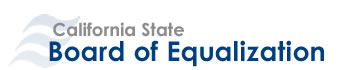 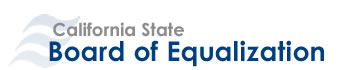 DUTY STATEMENT 	CURRENTPROPOSEDSCHEDULE TO BE WORKED/WORKING HOURSMonday - Friday / 8:00 am - 5:00 pm SCHEDULE TO BE WORKED/WORKING HOURSMonday - Friday / 8:00 am - 5:00 pm SCHEDULE TO BE WORKED/WORKING HOURSMonday - Friday / 8:00 am - 5:00 pm EFFECTIVE DATEEFFECTIVE DATECIVIL SERVICE CLASSIFICATION  Senior Specialist Property AppraiserCIVIL SERVICE CLASSIFICATION  Senior Specialist Property AppraiserCIVIL SERVICE CLASSIFICATION  Senior Specialist Property AppraiserWORKING TITLESenior Change in Control ExaminerWORKING TITLESenior Change in Control ExaminerDEPARTMENT/DIVISION/DISTRICT/UNITCounty-Assessed Prop. Div/Legal Entity Ownership ProgramDEPARTMENT/DIVISION/DISTRICT/UNITCounty-Assessed Prop. Div/Legal Entity Ownership ProgramDEPARTMENT/DIVISION/DISTRICT/UNITCounty-Assessed Prop. Div/Legal Entity Ownership ProgramSPECIFIC LOCATION ASSIGNED TOSacramento, CASPECIFIC LOCATION ASSIGNED TOSacramento, CASEERA DESIGNATIONRank and FileSEERA DESIGNATIONRank and FileBARGAINING UNITR01WORK WEEK GROUP2CERTIFICATES REQUIREDFINGERPRINTS/BACKGROUND CHECK REQUIRED Yes    NoFINGERPRINTS/BACKGROUND CHECK REQUIRED Yes    NoBILINGUAL POSITION Yes    NoSUPERVISION EXERCISED Acts in a lead capacitySUPERVISION EXERCISED Acts in a lead capacityINCUMBENT INCUMBENT INCUMBENT POSITION NUMBER (Agency-Unit-Class-Serial)290-302-5449-019POSITION NUMBER (Agency-Unit-Class-Serial)290-302-5449-019 The mission of the State Board of Equalization is to serve the public through fair, effective and efficient tax administration. The mission of the State Board of Equalization is to serve the public through fair, effective and efficient tax administration. The mission of the State Board of Equalization is to serve the public through fair, effective and efficient tax administration. The mission of the State Board of Equalization is to serve the public through fair, effective and efficient tax administration. The mission of the State Board of Equalization is to serve the public through fair, effective and efficient tax administration.POSITION’S ORGANIZATIONAL SETTING AND MAJOR FUNCTIONSUnder the general direction of the Supervising Property Appraiser, Legal Entity Ownership Program (LEOP) Section, the Senior Specialist Property Appraiser independently or acting in a lead capacity analyzes and processes statements, records, and other documents for change in control and ownership of legal entities as it pertains to the property reappraisal. The incumbent focuses on issues involving more complex real property matters in the area of change in ownership. Travel may be required throughout the state up to 20 percent of the time by automobile and airplane.POSITION’S ORGANIZATIONAL SETTING AND MAJOR FUNCTIONSUnder the general direction of the Supervising Property Appraiser, Legal Entity Ownership Program (LEOP) Section, the Senior Specialist Property Appraiser independently or acting in a lead capacity analyzes and processes statements, records, and other documents for change in control and ownership of legal entities as it pertains to the property reappraisal. The incumbent focuses on issues involving more complex real property matters in the area of change in ownership. Travel may be required throughout the state up to 20 percent of the time by automobile and airplane.POSITION’S ORGANIZATIONAL SETTING AND MAJOR FUNCTIONSUnder the general direction of the Supervising Property Appraiser, Legal Entity Ownership Program (LEOP) Section, the Senior Specialist Property Appraiser independently or acting in a lead capacity analyzes and processes statements, records, and other documents for change in control and ownership of legal entities as it pertains to the property reappraisal. The incumbent focuses on issues involving more complex real property matters in the area of change in ownership. Travel may be required throughout the state up to 20 percent of the time by automobile and airplane.POSITION’S ORGANIZATIONAL SETTING AND MAJOR FUNCTIONSUnder the general direction of the Supervising Property Appraiser, Legal Entity Ownership Program (LEOP) Section, the Senior Specialist Property Appraiser independently or acting in a lead capacity analyzes and processes statements, records, and other documents for change in control and ownership of legal entities as it pertains to the property reappraisal. The incumbent focuses on issues involving more complex real property matters in the area of change in ownership. Travel may be required throughout the state up to 20 percent of the time by automobile and airplane.POSITION’S ORGANIZATIONAL SETTING AND MAJOR FUNCTIONSUnder the general direction of the Supervising Property Appraiser, Legal Entity Ownership Program (LEOP) Section, the Senior Specialist Property Appraiser independently or acting in a lead capacity analyzes and processes statements, records, and other documents for change in control and ownership of legal entities as it pertains to the property reappraisal. The incumbent focuses on issues involving more complex real property matters in the area of change in ownership. Travel may be required throughout the state up to 20 percent of the time by automobile and airplane.Candidate must be able to perform the following essential job functions with or without reasonable accommodation.Candidate must be able to perform the following essential job functions with or without reasonable accommodation.Candidate must be able to perform the following essential job functions with or without reasonable accommodation.Candidate must be able to perform the following essential job functions with or without reasonable accommodation.Candidate must be able to perform the following essential job functions with or without reasonable accommodation.PERCENTAGE OF TIME SPENTDUTIES DUTIES DUTIES DUTIES ESSENTIAL JOB FUNCTIONSESSENTIAL JOB FUNCTIONSESSENTIAL JOB FUNCTIONSESSENTIAL JOB FUNCTIONS65%Line ResponsibilitiesIndependently plans, directs, and conducts reviews of statement of change in control and ownership filings from legal entities for purposes of property reappraisal. Independently analyzes the more complex filings to determine if a change in control or ownership of a legal entity has occurred that results in reappraisal of all an entity's real property in California, as of the date of change in control, for property tax purposes. Acts in a lead person capacity over the staff in the legal entity ownership program section. Directs the work of staff and provides guidance to staff in areas pertaining to transfers of ownership interests, changes in control and exclusions from change in ownership.  Travel may be required throughout the state up to 20 percent of the time by automobile and airplane.Reviews change in control and ownership determinations processed by staff to ensure correctness; and reviews the accuracy of reports transmitted to county assessors. Prepares written analysis of transactions for review by legal staff. Analyzes and evaluates merger and acquisition information as it pertains to legal entity's owning real property in California. Works with LEOP staff to conduct research and analysis for referrals by County Assessors of potential changes in control of legal entities which may result in appraising all of an entity's property in California for purposes of property taxation.Works on the more complex and sensitive issues pertaining to the legal entity ownership program. Responds to the more difficult telephone and written inquires from the public and County Assessors’ offices relating to legal entity changes in control or ownership. Provides oral and written technical assistance to taxpayers and/or their agents, County Assessors and their staff, legislative staff, and other parties. Develops guidance in the area of change in control or ownership, in the form of Frequently Asked Questions or other written guidance. Represents the Board and the department at various conferences or workshops to discuss change in ownership matters. Conducts the review of the change in ownership topic for Assessment Practices Surveys, as needed, and trains others in this regard.Line ResponsibilitiesIndependently plans, directs, and conducts reviews of statement of change in control and ownership filings from legal entities for purposes of property reappraisal. Independently analyzes the more complex filings to determine if a change in control or ownership of a legal entity has occurred that results in reappraisal of all an entity's real property in California, as of the date of change in control, for property tax purposes. Acts in a lead person capacity over the staff in the legal entity ownership program section. Directs the work of staff and provides guidance to staff in areas pertaining to transfers of ownership interests, changes in control and exclusions from change in ownership.  Travel may be required throughout the state up to 20 percent of the time by automobile and airplane.Reviews change in control and ownership determinations processed by staff to ensure correctness; and reviews the accuracy of reports transmitted to county assessors. Prepares written analysis of transactions for review by legal staff. Analyzes and evaluates merger and acquisition information as it pertains to legal entity's owning real property in California. Works with LEOP staff to conduct research and analysis for referrals by County Assessors of potential changes in control of legal entities which may result in appraising all of an entity's property in California for purposes of property taxation.Works on the more complex and sensitive issues pertaining to the legal entity ownership program. Responds to the more difficult telephone and written inquires from the public and County Assessors’ offices relating to legal entity changes in control or ownership. Provides oral and written technical assistance to taxpayers and/or their agents, County Assessors and their staff, legislative staff, and other parties. Develops guidance in the area of change in control or ownership, in the form of Frequently Asked Questions or other written guidance. Represents the Board and the department at various conferences or workshops to discuss change in ownership matters. Conducts the review of the change in ownership topic for Assessment Practices Surveys, as needed, and trains others in this regard.Line ResponsibilitiesIndependently plans, directs, and conducts reviews of statement of change in control and ownership filings from legal entities for purposes of property reappraisal. Independently analyzes the more complex filings to determine if a change in control or ownership of a legal entity has occurred that results in reappraisal of all an entity's real property in California, as of the date of change in control, for property tax purposes. Acts in a lead person capacity over the staff in the legal entity ownership program section. Directs the work of staff and provides guidance to staff in areas pertaining to transfers of ownership interests, changes in control and exclusions from change in ownership.  Travel may be required throughout the state up to 20 percent of the time by automobile and airplane.Reviews change in control and ownership determinations processed by staff to ensure correctness; and reviews the accuracy of reports transmitted to county assessors. Prepares written analysis of transactions for review by legal staff. Analyzes and evaluates merger and acquisition information as it pertains to legal entity's owning real property in California. Works with LEOP staff to conduct research and analysis for referrals by County Assessors of potential changes in control of legal entities which may result in appraising all of an entity's property in California for purposes of property taxation.Works on the more complex and sensitive issues pertaining to the legal entity ownership program. Responds to the more difficult telephone and written inquires from the public and County Assessors’ offices relating to legal entity changes in control or ownership. Provides oral and written technical assistance to taxpayers and/or their agents, County Assessors and their staff, legislative staff, and other parties. Develops guidance in the area of change in control or ownership, in the form of Frequently Asked Questions or other written guidance. Represents the Board and the department at various conferences or workshops to discuss change in ownership matters. Conducts the review of the change in ownership topic for Assessment Practices Surveys, as needed, and trains others in this regard.Line ResponsibilitiesIndependently plans, directs, and conducts reviews of statement of change in control and ownership filings from legal entities for purposes of property reappraisal. Independently analyzes the more complex filings to determine if a change in control or ownership of a legal entity has occurred that results in reappraisal of all an entity's real property in California, as of the date of change in control, for property tax purposes. Acts in a lead person capacity over the staff in the legal entity ownership program section. Directs the work of staff and provides guidance to staff in areas pertaining to transfers of ownership interests, changes in control and exclusions from change in ownership.  Travel may be required throughout the state up to 20 percent of the time by automobile and airplane.Reviews change in control and ownership determinations processed by staff to ensure correctness; and reviews the accuracy of reports transmitted to county assessors. Prepares written analysis of transactions for review by legal staff. Analyzes and evaluates merger and acquisition information as it pertains to legal entity's owning real property in California. Works with LEOP staff to conduct research and analysis for referrals by County Assessors of potential changes in control of legal entities which may result in appraising all of an entity's property in California for purposes of property taxation.Works on the more complex and sensitive issues pertaining to the legal entity ownership program. Responds to the more difficult telephone and written inquires from the public and County Assessors’ offices relating to legal entity changes in control or ownership. Provides oral and written technical assistance to taxpayers and/or their agents, County Assessors and their staff, legislative staff, and other parties. Develops guidance in the area of change in control or ownership, in the form of Frequently Asked Questions or other written guidance. Represents the Board and the department at various conferences or workshops to discuss change in ownership matters. Conducts the review of the change in ownership topic for Assessment Practices Surveys, as needed, and trains others in this regard.30%Lead ResponsibilitiesActing in a lead capacity, conducts complex research projects involving assistant/associate level appraisers, auditor appraisers, staff service analysts, and tax technicians. Reviews and edits the documents and reports written by lower-level staff, and prepares reports for the Board or management involving the legal entity ownership program. Prepares and conducts training for entry level or new staff on all aspects of the legal entity ownership program and change in ownership law.Lead ResponsibilitiesActing in a lead capacity, conducts complex research projects involving assistant/associate level appraisers, auditor appraisers, staff service analysts, and tax technicians. Reviews and edits the documents and reports written by lower-level staff, and prepares reports for the Board or management involving the legal entity ownership program. Prepares and conducts training for entry level or new staff on all aspects of the legal entity ownership program and change in ownership law.Lead ResponsibilitiesActing in a lead capacity, conducts complex research projects involving assistant/associate level appraisers, auditor appraisers, staff service analysts, and tax technicians. Reviews and edits the documents and reports written by lower-level staff, and prepares reports for the Board or management involving the legal entity ownership program. Prepares and conducts training for entry level or new staff on all aspects of the legal entity ownership program and change in ownership law.Lead ResponsibilitiesActing in a lead capacity, conducts complex research projects involving assistant/associate level appraisers, auditor appraisers, staff service analysts, and tax technicians. Reviews and edits the documents and reports written by lower-level staff, and prepares reports for the Board or management involving the legal entity ownership program. Prepares and conducts training for entry level or new staff on all aspects of the legal entity ownership program and change in ownership law.MARGINAL JOB FUNCTIONSMARGINAL JOB FUNCTIONSMARGINAL JOB FUNCTIONSMARGINAL JOB FUNCTIONS5%As necessary, performs other job-related duties to cover the workload.As necessary, performs other job-related duties to cover the workload.As necessary, performs other job-related duties to cover the workload.As necessary, performs other job-related duties to cover the workload.WORK ENVIRONMENT OR PHYSICAL ABILITIES REQUIRED FOR THE JOB (if applicable):WORK ENVIRONMENT OR PHYSICAL ABILITIES REQUIRED FOR THE JOB (if applicable):WORK ENVIRONMENT OR PHYSICAL ABILITIES REQUIRED FOR THE JOB (if applicable):WORK ENVIRONMENT OR PHYSICAL ABILITIES REQUIRED FOR THE JOB (if applicable):WORK ENVIRONMENT OR PHYSICAL ABILITIES REQUIRED FOR THE JOB (if applicable):Work Environment:Work Environment:Work Environment:Work Environment:Work Environment:Office environment with open cubicles, artificial lighting, and temperature control.Office environment with open cubicles, artificial lighting, and temperature control.Office environment with open cubicles, artificial lighting, and temperature control.Office environment with open cubicles, artificial lighting, and temperature control.Office environment with open cubicles, artificial lighting, and temperature control.Physical Abilities:Physical Abilities:Physical Abilities:Physical Abilities:Physical Abilities:Transport materials, records, and business equipment weighing up to 25 pounds.Transport materials, records, and business equipment weighing up to 25 pounds.Transport materials, records, and business equipment weighing up to 25 pounds.Transport materials, records, and business equipment weighing up to 25 pounds.Transport materials, records, and business equipment weighing up to 25 pounds.Additional Requirements/Expectations:Additional Requirements/Expectations:Additional Requirements/Expectations:Additional Requirements/Expectations:Additional Requirements/Expectations:Possess a valid California driver's license.Maintain a Board of Equalization (BOE) appraiser certification.Computer proficient in Microsoft Office Suite, Internet, and database system.Travel may be required throughout the state up to 20 percent of the time by automobile and airplane.Possess a valid California driver's license.Maintain a Board of Equalization (BOE) appraiser certification.Computer proficient in Microsoft Office Suite, Internet, and database system.Travel may be required throughout the state up to 20 percent of the time by automobile and airplane.Possess a valid California driver's license.Maintain a Board of Equalization (BOE) appraiser certification.Computer proficient in Microsoft Office Suite, Internet, and database system.Travel may be required throughout the state up to 20 percent of the time by automobile and airplane.Possess a valid California driver's license.Maintain a Board of Equalization (BOE) appraiser certification.Computer proficient in Microsoft Office Suite, Internet, and database system.Travel may be required throughout the state up to 20 percent of the time by automobile and airplane.Possess a valid California driver's license.Maintain a Board of Equalization (BOE) appraiser certification.Computer proficient in Microsoft Office Suite, Internet, and database system.Travel may be required throughout the state up to 20 percent of the time by automobile and airplane.I have read this duty statement and fully understand that I must perform the Essential Job Functions of my position with or without reasonable accommodation.I have read this duty statement and fully understand that I must perform the Essential Job Functions of my position with or without reasonable accommodation.I have read this duty statement and fully understand that I must perform the Essential Job Functions of my position with or without reasonable accommodation.I have read this duty statement and fully understand that I must perform the Essential Job Functions of my position with or without reasonable accommodation.I have read this duty statement and fully understand that I must perform the Essential Job Functions of my position with or without reasonable accommodation.